Муниципальное казённое общеобразовательное учреждение «Перегрузненская средняя школа» Октябрьского муниципального района Волгоградской области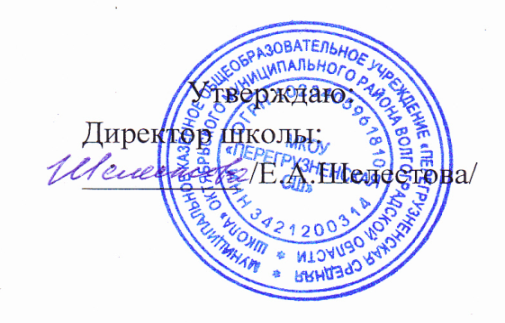 МЕНЮ ШКОЛЬНОЙ СТОЛОВОЙ /завтрак/16.02.2024 г.№ п/пНаименование блюда/энергетическая ценностьОбъем порции (г)5-11  классы5-11  классы5-11  классы1Овощи консервированные (зеленый горошек)-51,36 ккал1002Плов из птицы-348,06 ккал2503Хлеб пшеничный-133 ккал504Кофейный напиток с молоком- 100,6ккал2001-4 классы1-4 классы1-4 классы1Овощи консервированные (зеленый горошек)-38,52 ккал                    602Плов из птицы-302,66 ккал                    2003Хлеб пшеничный-133 ккал504     Кофейный напиток с молоком -100,6ккал200ОВЗ1Каша молочная геркулес-144,50 ккал1502Хлеб пшеничный-79,80ккал303Какао с молоком-101,72 кал200